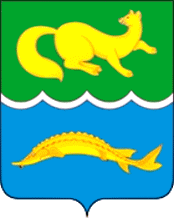 КРАСНОЯРСКИЙ   КРАЙ ТУРУХАНСКИЙ  РАЙОНВОРОГОВСКИЙ СЕЛЬСКИЙ СОВЕТ ДЕПУТАТОВРЕШЕНИЕ07.11.2019 г.                                            с.Ворогово                                                       №44-147 Об утверждении Положения о бюджетном процессе муниципального образования Вороговский сельсовет Туруханского района Красноярского края В соответствии с Бюджетным кодексом Российской Федерации, Федеральным законом от 06.10.2003г. №131-ФЗ «Об общих принципах организации местного самоуправления в Российской Федерации», руководствуясь Уставом Вороговского сельсовета Туруханского района Красноярского края, Вороговский сельский Совет депутатов Решил:1. Утвердить Положение о бюджетном процессе муниципального образования Вороговский сельсовет Туруханского района Красноярского края, согласно приложению №1 к настоящему Решению. 2. Решение Вороговского сельского Совета депутатов Туруханского района от 21 августа 2013г. №26-49 «Об утверждении Положения о бюджетном процессе в муниципальном образовании Вороговский сельсовет» признать утратившим силу.3. Решение вступает в силу со дня опубликования. Председатель Вороговского сельского Совета депутатов                                                                           Л.Н.МихееваГлава Вороговского сельсовета 		                              	                М.П.ПшеничниковПРЕАМБУЛАНастоящее Положение о бюджетном процессе в Вороговском сельсовете (далее — Положение) в соответствии с бюджетным законодательством Российской Федерации устанавливает порядок составления и рассмотрения проекта местного бюджета, утверждения и исполнения местного бюджета, контроля за исполнением местного бюджета, осуществления бюджетного учета, составления, внешней проверки, рассмотрения и утверждения бюджетной отчетности.ГЛАВА 1. ПОЛНОМОЧИЯ ОРГАНОВ МЕСТНОГО САМОУПРАВЛЕНИЯ В СФЕРЕ БЮДЖЕТНОГО ПРОЦЕССАСтатья 1. Участники бюджетного процессаУчастниками бюджетного процесса являются:
1) Вороговский сельский Совет депутатов (далее — представительный орган);
2) глава Вороговского сельсовета (далее — Глава сельсовета);
3) Администрация Вороговского сельсовета (далее -Администрация сельсовета);
4) главные распорядители и распорядители бюджетных средств;
5) главные администраторы и администраторы доходов местного бюджета;
6) главные администраторы и администраторы источников финансирования дефицита местного бюджета;
7) получатели бюджетных средств.Статья 2. Полномочия представительного органа в сфере бюджетного процессаВ сфере бюджетного процесса представительный орган обладает следующими полномочиями:
1) подписывает решения представительного органа;
2) рассматривает и утверждает местный бюджет, изменения и дополнения, вносимые в него, осуществляет финансовый контроль по формам, предусмотренным Бюджетным кодексом Российской Федерации;
3) рассматривает и утверждает (не утверждает) годовой отчет об исполнении местного бюджета;
3) организует осуществление последующего контроля за исполнением местного бюджета;
4) формирует и определяет правовой статус органов, осуществляющих контроль за исполнением местного бюджета;
5) устанавливает, изменяет и отменяет местные налоги и сборы в соответствии с законодательством Российской Федерации о налогах и сборах;
6) устанавливает налоговые льготы по местным налогам, основания и порядок их применения;
7) осуществляет иные полномочия в соответствии с федеральным и краевым законодательством, а также в соответствии с нормативными правовыми актами органов местного самоуправления Вороговского сельсовета.
Представительный орган имеет право на:
— получение от Администрации сельсовета сопроводительных материалов в ходе рассмотрения и утверждения проекта местного бюджета;
— получение от Администрации сельсовета оперативной информации об исполнении местного бюджета.Статья 3. Полномочия Главы сельсовета и Администрации сельсовета в сфере бюджетного процесса1. Глава сельсовета обладает следующими полномочиями:
1) подписывает решения представительного органа;
2) определяет бюджетную, налоговую и долговую политику Вороговского сельсовета;
3) вносит в представительный орган проект местного бюджета и необходимые сопроводительные материалы, проекты решений о внесении изменений и дополнений в местный бюджет, об утверждении годового отчета об исполнении местного бюджета;
4) осуществляет иные полномочия в соответствии с федеральным и краевым законодательством, а также в соответствии с нормативными правовыми актами органов местного самоуправления Вороговского сельсовета.
2. Администрация сельсовета обладает следующими полномочиями:
1) устанавливает порядок разработки, утверждения и реализации муниципальных программ;
2) устанавливает порядок предоставления средств из местного бюджета при выполнении условий;
3) устанавливает порядок использования бюджетных ассигнований резервного фонда Вороговского сельсовета;
4) устанавливает порядок ведения реестра расходных обязательств;
5) осуществляет управление муниципальным долгом Вороговского сельсовета;
6) осуществляет муниципальные заимствования от имени Вороговского сельсовета;
7) предоставляет муниципальные гарантии Вороговского сельсовета;
8) устанавливает состав информации, вносимой в муниципальную долговую книгу, порядок и срок ее внесения;
9) устанавливает порядок составления местного бюджета;
10) составляет проект местного бюджета;
11) устанавливает порядок разработки прогноза социально-экономического развития Вороговского сельсовета, одобряет прогноз социально-экономического развития Вороговского сельсовета;
12) утверждает среднесрочный финансовый план Вороговского сельсовета;
13) утверждает муниципальные программы (подпрограммы), реализуемые за счет средств местного бюджета;
14) определяет сроки реализации муниципальных программ в установленном порядке;
15) устанавливает порядок принятия решений о разработке муниципальных программ и их формирования и реализации;
16) устанавливает порядок проведения оценки эффективности реализации муниципальных программ;
17) устанавливает порядок и сроки составления проекта местного бюджета;
18) обеспечивает исполнение местного бюджета;
19) организует бюджетный учет, составляет отчеты об исполнении местного бюджета;
20) осуществляет иные полномочия в соответствии с федеральным и краевым законодательством.Статья 4. Бюджетные полномочия главного распорядителя (распорядителя) бюджетных средств1. Главный распорядитель бюджетных средств обладает следующими бюджетными полномочиями:
1) обеспечивает результативность и целевой характер использования бюджетных средств в соответствии с утвержденными ему бюджетными ассигнованиями и лимитами бюджетных обязательств;
2) формирует перечень подведомственных ему распорядителей и получателей бюджетных средств;
3) ведет реестр расходных обязательств, подлежащих исполнению в пределах утвержденных ему лимитов бюджетных обязательств и бюджетных ассигнований;
4) осуществляет планирование соответствующих расходов бюджета, составляет обоснования бюджетных ассигнований;
5) составляет, утверждает и ведет бюджетную роспись, распределяет бюджетные ассигнования, лимиты бюджетных обязательств по подведомственным распорядителям и получателям бюджетных средств и исполняет соответствующую часть бюджета;
6) вносит предложения по формированию и изменению лимитов бюджетных обязательств;
7) вносит предложения по формированию и изменению сводной бюджетной росписи;
8) определяет порядок утверждения бюджетных смет подведомственных получателей бюджетных средств, являющихся казенными учреждениями;
9) формирует и утверждает муниципальные задания;
10) организует и осуществляет ведомственный финансовый контроль в сфере своей деятельности;
11) формирует бюджетную отчетность главного распорядителя бюджетных средств;
12.1) отвечает от имени Вороговского сельсовета по денежным обязательствам подведомственных ему получателей бюджетных средств;
13) осуществляет иные бюджетные полномочия, установленные законодательством, регулирующими бюджетные правоотношения.
4) в случае и порядке, установленных соответствующим главным распорядителем бюджетных средств, осуществляет отдельные бюджетные полномочия главного распорядителя бюджетных средств, в ведении которого находится.
Статья 5. Бюджетные полномочия главного администратора (администратора) доходов бюджета1. Главный администратор доходов местного бюджета обладает следующими бюджетными полномочиями:
1) формирует перечень подведомственных ему администраторов доходов местного бюджета;
2) представляет сведения, необходимые для составления среднесрочного финансового плана и (или) проекта бюджета;
3) представляет сведения для составления и ведения кассового плана;
4) формирует и представляет бюджетную отчетность главного администратора доходов бюджета;
5) осуществляет иные бюджетные полномочия, установленные бюджетным законодательством, регулирующим бюджетные правоотношения.
2. Администратор доходов бюджета обладает следующими бюджетными полномочиями:
1) осуществляет начисление, учет и контроль за правильностью исчисления, полнотой и своевременностью осуществления платежей в бюджет, пеней и штрафов по ним;
2) осуществляет взыскание задолженности по платежам в бюджет, пеней и штрафов;
3) принимает решение о возврате излишне уплаченных (взысканных) платежей в бюджет, пеней и штрафов, а также процентов за несвоевременное осуществление такого возврата и процентов, начисленных на излишне взысканные суммы, и представляет поручение в орган Федерального казначейства для осуществления возврата в порядке, установленном Министерством финансов Российской Федерации;
4) принимает решение о зачете (уточнении) платежей в бюджеты бюджетной системы Российской Федерации и представляет уведомление в орган Федерального казначейства;
5) в случае и порядке, установленных главным администратором доходов бюджета, формирует и представляет главному администратору доходов бюджета сведения и бюджетную отчетность, необходимые для осуществления полномочий соответствующего главного администратора доходов бюджета;
6)предоставляет информацию, необходимую для уплаты денежных средств физическими и юридическими лицами за государственные и муниципальные услуги, а также иных платежей, являющихся источниками формирования доходов бюджетов бюджетной системы Российской Федерации, в Государственную информационную систему о государственных и муниципальных платежах в соответствии с порядком, установленным Федеральном законом от 27 июля 2010 года N 210-ФЗ «Об организации предоставления государственных и муниципальных услуг»
7) осуществляет иные бюджетные полномочия, установленные Бюджетным кодексом Российской Федерации и принимаемыми в соответствии с ним нормативными правовыми актами (муниципальными правовыми актами), регулирующими бюджетные правоотношения.
3. Бюджетные полномочия администраторов доходов бюджета осуществляются в порядке, установленном законодательством Российской Федерации, а также в соответствии с доведенными до них главными администраторами доходов бюджета, в ведении которых они находятся, правовыми актами, наделяющими их полномочиями администратора доходов бюджета.
Бюджетные полномочия главных администраторов доходов бюджетов бюджетной системы Российской Федерации, являющихся органами местного самоуправления и (или) находящимися в их ведении казенными учреждениями, осуществляются в порядке, установленном Администрацией сельсовета.Статья 6. Бюджетные полномочия главного администратора (администратора) источников финансирования дефицита бюджета1. Главный администратор источников финансирования дефицита бюджета обладает следующими бюджетными полномочиями:
1) формирует перечни подведомственных ему администраторов источников финансирования дефицита бюджета;
2) осуществляет планирование (прогнозирование) поступлений и выплат по источникам финансирования дефицита бюджета;
3) обеспечивает адресность и целевой характер использования выделенных в его распоряжение ассигнований, предназначенных для погашения источников финансирования дефицита бюджета;
4) распределяет бюджетные ассигнования по подведомственным администраторам источников финансирования дефицита бюджета и исполняет соответствующую часть бюджета;
5) формирует бюджетную отчетность главного администратора источников финансирования дефицита бюджета.
2. Администратор источников финансирования дефицита бюджета обладает следующими бюджетными полномочиями:
осуществляет планирование (прогнозирование) поступлений и выплат по источникам финансирования дефицита бюджета;
осуществляет контроль за полнотой и своевременностью поступления в бюджет источников финансирования дефицита бюджета;
обеспечивает поступления в бюджет и выплаты из бюджета по источникам финансирования дефицита бюджета;
формирует и представляет бюджетную отчетность;
в случае и порядке, установленных соответствующим главным администратором источников финансирования дефицита бюджета, осуществляет отдельные бюджетные полномочия главного администратора источников финансирования дефицита бюджета, в ведении которого находится;
осуществляет иные бюджетные полномочия, предусмотренные бюджетным законодательством, регулирующим бюджетные правоотношения.Статья 6.1. Бюджетные полномочия главного распорядителя (распорядителя) бюджетных средств, главного администратора (администратора) доходов бюджета, главного администратора (администратора) источников финансирования дефицита бюджета по осуществлению внутреннего финансового контроля и внутреннего финансового аудита1. Главный распорядитель (распорядитель) бюджетных средств осуществляет внутренний финансовый контроль, направленный на:
соблюдение внутренних стандартов и процедур составления и исполнения бюджета по расходам, составления бюджетной отчетности и ведения бюджетного учета этим главным распорядителем бюджетных средств и подведомственными ему распорядителями и получателями бюджетных средств;
подготовку и организацию мер по повышению экономности и результативности использования бюджетных средств.
2. Главный администратор (администратор) доходов бюджета осуществляет внутренний финансовый контроль, направленный на соблюдение внутренних стандартов и процедур составления и исполнения бюджета по доходам, составления бюджетной отчетности и ведения бюджетного учета этим главным администратором доходов бюджета и подведомственными администраторами доходов бюджета.
3. Главный администратор (администратор) источников финансирования дефицита бюджета осуществляет внутренний финансовый контроль, направленный на соблюдение внутренних стандартов и процедур составления и исполнения бюджета по источникам финансирования дефицита бюджета, составления бюджетной отчетности и ведения бюджетного учета этим главным администратором источников финансирования дефицита бюджета и подведомственными администраторами источников финансирования дефицита бюджета.
4. Главные распорядители (распорядители) бюджетных средств, главные администраторы (администраторы) доходов бюджета, главные администраторы (администраторы) источников финансирования дефицита бюджета (их уполномоченные должностные лица) осуществляют на основе функциональной независимости внутренний финансовый аудит в целях:
оценки надежности внутреннего финансового контроля и подготовки рекомендаций по повышению его эффективности;
подтверждения достоверности бюджетной отчетности и соответствия порядка ведения бюджетного учета методологии и стандартам бюджетного учета, установленным Министерством финансов Российской Федерации;
подготовки предложений по повышению экономности и результативности использования бюджетных средств.
5. Внутренний финансовый контроль и внутренний финансовый аудит осуществляются в соответствии с порядком, установленным Администрацией сельсовета.Статья 7. Бюджетные полномочия получателя бюджетных средствПолучатель бюджетных средств обладает следующими бюджетными полномочиями:
1) составляет и исполняет бюджетную смету;
2) принимает и (или) исполняет в пределах доведенных лимитов бюджетных обязательств и (или) бюджетных ассигнований бюджетные обязательства;
3) обеспечивает результативность, целевой характер использования предусмотренных ему бюджетных ассигнований;
4) вносит соответствующему главному распорядителю (распорядителю) бюджетных средств предложения по изменению бюджетной росписи;
5) ведет бюджетный учет (обеспечивает ведение бюджетного учета);
6) формирует бюджетную отчетность (обеспечивает формирование бюджетной отчетности) и представляет бюджетную отчетность получателя бюджетных средств соответствующему главному распорядителю (распорядителю) бюджетных средств;
7) исполняет иные полномочия, установленные бюджетным законодательством, регулирующим бюджетные правоотношения.ГЛАВА 2. ДОХОДЫ И РАСХОДЫ МЕСТНОГО БЮДЖЕТАСтатья 8. Доходы бюджета Вороговского сельсовета1. Доходы бюджета Вороговского сельсовета формируются за счет собственных налоговых и неналоговых доходов, безвозмездных поступлений.
К собственным налоговым доходам бюджета Вороговского сельсовета относятся:
1) доходы от федеральных налогов и сборов;
2) доходы от налогов, предусмотренных специальными налоговыми режимами;
3) доходы от региональных и местных налогов;
4) пени и штрафы по вышеуказанным налоговым доходам.
К собственным неналоговым доходам бюджета Вороговского сельсовета относятся:
1) доходы от использования имущества, находящегося в муниципальной собственности, за исключением имущества бюджетных и автономных учреждений, а также имущества муниципальных унитарных предприятий, в том числе казенных;
2) средства самообложения граждан;
3) доходы от продажи земельных участков, которые расположены в границах поселения, находятся в федеральной собственности и осуществление полномочий Российской Федерации по управлению и распоряжению которыми передано органам государственной власти Красноярского края;
4) доходы от передачи в аренду земельных участков, которые расположены в границах поселения, находятся в федеральной собственности и осуществление полномочий Российской Федерации по управлению и распоряжению которыми передано органам государственной власти Красноярского края, а также доходы от продажи прав на заключение договоров аренды таких земельных участков;
5) доходы от продажи объектов недвижимого имущества одновременно с занятыми такими объектами недвижимого имущества земельными участками, которые расположены в границах поселения, находятся в федеральной собственности и осуществление полномочий Российской Федерации по управлению и распоряжению которыми передано органам государственной власти Красноярского края;
6) доходы от передачи в аренду земельных участков, государственная собственность на которые не разграничена и которые расположены в границах поселений, а также средства от продажи права на заключение договоров аренды указанных земельных участков (до разграничения государственной собственности на землю);
7) доходы от продажи земельных участков, государственная собственность на которые не разграничена и которые расположены в границах поселения (до разграничения государственной собственности на землю);
8) доходы от передачи в аренду земельных участков, государственная собственность на которые не разграничена и которые расположены в границах поселения, а также средства от продажи права на заключение договоров аренды указанных земельных участков (до разграничения государственной собственности на землю);
9) иные неналоговые доходы в соответствии с федеральным и краевым законодательством.
К безвозмездным поступлениям бюджета Вороговского сельсовета относятся:
1) дотации из других бюджетов бюджетной системы Российской Федерации;
2) субсидии из других бюджетов бюджетной системы Российской Федерации (межбюджетные субсидии);
3) субвенции из федерального бюджета и (или) из краевого бюджета;
4) иные межбюджетные трансферты из других бюджетов бюджетной системы Российской Федерации;
5) безвозмездные поступления от физических и юридических лиц, международных организаций и правительств иностранных государств, в том числе добровольные пожертвования.Статья 9. Бюджетные ассигнованияК бюджетным ассигнованиям относятся ассигнования на:
1) социальное обеспечение населения;
2) оказание муниципальных услуг (выполнение услуг), в том числе ассигнования на оплату муниципальных контрактов на поставку товаров, выполнение работ, оказание услуг для муниципальных нужд;
3) предоставление бюджетных инвестиций юридическим лицам, не являющимся муниципальными учреждениями;
4) предоставление субсидий юридическим лицам (за исключением субсидий муниципальным учреждениям), индивидуальным предпринимателям, физическим лицам — производителям товаров, работ, услуг;
5) предоставление межбюджетных трансфертов;
6) предоставление платежей, взносов, безвозмездных перечислений субъектам международного права;
7) обслуживание муниципального долга;
8) исполнение судебных актов по искам Вороговского сельсовета о возмещении вреда, причиненного гражданину или юридическому лицу в результате незаконных действий (бездействия) органов местного самоуправления либо должностных лиц этих органов. Статья 10. Предоставление средств из бюджета Вороговского сельсовета при выполнении условий1. В решении представительного органа о бюджете Вороговского сельсовета могут устанавливаться условия предоставления средств из бюджета Вороговского сельсовета, в соответствии с которыми предоставление таких средств осуществляется в порядке, установленном Администрацией сельсовета.
2. Порядок доведения указанных бюджетных ассигнований и (или) лимитов бюджетных обязательств до главных распорядителей бюджетных средств устанавливается Администрацией сельсовета.
3. До утверждения указанного порядка доведение соответствующих бюджетных ассигнований и (или) лимитов бюджетных обязательств до главных распорядителей (распорядителей) или получателей бюджетных средств не допускается.
4. Контроль за соблюдением указанных в пункте 1 настоящей статьи условий осуществляется главным распорядителем бюджетных средств. Статья 11. Предоставление субсидий юридическим лицам, не являющимся муниципальными учреждениями, индивидуальным предпринимателям, физическим лицамВ данной статье указаны условия предоставления субсидий юридическим лицам, не являющимся муниципальными учреждениями, индивидуальным предпринимателям, физическим лицам — производителям товаров, работ, услуг.
Субсидии указанным выше лицам предоставляются на безвозмездной и безвозвратной основе в целях возмещения затрат или недополученных доходов в связи с производством (реализацией) товаров, выполнением работ, оказанием услуг.
1. Из бюджета Вороговского сельсовета субсидии лицам, указанным в пункте 1 настоящей статьи, предоставляются в случаях и порядке, предусмотренных решением представительного органа о бюджете Вороговского сельсовета и принимаемыми в соответствии с ним муниципальными правовыми актами Администрации сельсовета.
2. Муниципальные правовые акты, регулирующие предоставление субсидий юридическим лицам (за исключением субсидий муниципальным учреждениям), индивидуальным предпринимателям, физическим лицам — производителям товаров, работ, услуг, должны определять:
1) категории и (или) критерии отбора юридических лиц (за исключением муниципальных учреждений), индивидуальных предпринимателей, физических лиц — производителей товаров, работ, услуг, имеющих право на получение субсидий;
2) цели, условия и порядок предоставления субсидий;
3) порядок возврата субсидий в случае нарушения условий, установленных при их предоставлении. Статья 12. Резервный фонд Администрации сельсовета1. В расходной части бюджета Вороговского сельсовета предусматривается создание резервного фонда.
Размер резервного фонда устанавливается решением представительного органа о бюджете Вороговского сельсовета на очередной финансовый год и не может быть более 3% утвержденного решением о бюджете Вороговского сельсовета общего объема расходов.
2. Средства резервного фонда бюджета Вороговского сельсовета направляются на финансовое обеспечение непредвиденных расходов, в том числе на проведение аварийно-восстановительных работ и иных мероприятий, связанных с ликвидацией последствий стихийных бедствий и других чрезвычайных ситуаций.
3. Порядок использования бюджетных ассигнований резервного фонда Вороговского сельсовета устанавливается Администрацией сельсовета.
Бюджетные ассигнования резервного фонда Администрации сельсовета, предусмотренные в составе бюджета Вороговского сельсовета, используются по решению Администрации сельсовета.
4. Отчет об использовании бюджетных ассигнований резервного фонда Администрации сельсовета прилагается к ежеквартальному и годовому отчетам об исполнении бюджета Вороговского сельсовета. Статья 13.Муниципальный дорожный фонд.1. Дорожный фонд — часть средств бюджета поселения, подлежащая использованию в целях финансового обеспечения дорожной деятельности в отношении автомобильных дорог общего пользования, а также капитального ремонта и ремонта дворовых территорий многоквартирных домов, проездов к дворовым территориям многоквартирных домов населенных пунктов.
2. Объем бюджетных ассигнований муниципального дорожного фонда утверждается решением бюджете на очередной финансовый год (на плановый период).
3. Порядок формирования и использования бюджетных ассигнований муниципального дорожного фонда поселения устанавливается представительным органом местного самоуправления.
4. Бюджетные ассигнования муниципального дорожного фонда, не использованные в текущем финансовом году, направляются на увеличение бюджетных ассигнований муниципального дорожного фонда в очередном финансовом году. Статья 14. Осуществление расходов, не предусмотренных местным бюджетом1. Выделение бюджетных ассигнований на принятие новых видов расходных обязательств или увеличение бюджетных ассигнований на исполнение существующих видов расходных обязательств может осуществляться только с начала очередного финансового года при условии включения соответствующих бюджетных ассигнований в решение представительного органа о бюджете Вороговского сельсовета либо в текущем финансовом году после внесения соответствующих изменений в решение представительного органа о бюджете Вороговского сельсовета при наличии соответствующих источников дополнительных поступлений в местный бюджет и (или) при сокращении бюджетных ассигнований по отдельным статьям расходов бюджета Вороговского сельсовета.
2. Если принимается решение представительного органа Вороговского сельсовета или другой нормативный правовой акт, предусматривающий увеличение расходных обязательств по существующим видам расходных обязательств или введение новых видов расходных обязательств, которые до его принятия не исполнялись ни одним публично-правовым образованием, указанный нормативный правовой акт должен содержать нормы, определяющие источники и порядок исполнения новых видов расходных обязательств, в том числе в случае необходимости порядок передачи финансовых ресурсов на новые виды расходных обязательств в бюджет Вороговского сельсовета. Статья 15. Муниципальные программы1. Муниципальные программы (подпрограммы), реализуемые за счет средств бюджета Вороговского сельсовета, утверждаются Администрацией сельсовета.
Сроки реализации муниципальные программ определяются Администрацией сельсовета в устанавливаемом ею порядке.
Порядок принятия решений о разработке муниципальных программ и их формирования и реализации устанавливается муниципальным правовым актом Администрации сельсовета.
2. Объем бюджетных ассигнований на реализацию муниципальных программ (подпрограмм) утверждается решением о бюджете Вороговского сельсовета в составе ведомственной структуры расходов бюджета по соответствующей каждой программе (подпрограмме) целевой статье расходов бюджета в соответствии с муниципальным правовым актом Администрации сельсовета, утвердившим программу.
Муниципальные программы, предлагаемые к финансированию начиная с очередного финансового года, подлежат утверждению Администрацией сельсовета не позднее одного месяца до дня внесения проекта решения о бюджете Вороговского сельсовета в представительный орган.
3. По каждой муниципальной программе ежегодно проводится оценка эффективности ее реализации. Порядок проведения и критерии указанной оценки устанавливаются Администрацией сельсовета.
По результатам указанной оценки Администрацией сельсовета не позднее, чем за один месяц до дня внесения проекта решения о местном бюджете в представительный орган может быть принято решение о сокращении, начиная с очередного финансового года бюджетных ассигнований на реализацию программы или о досрочном прекращении ее реализации.
В случае принятия данного решения и при наличии заключенных во исполнение соответствующих программ муниципальных контрактов в бюджете предусматриваются бюджетные ассигнования на исполнение расходных обязательств, вытекающих из указанных контрактов, по которым сторонами не достигнуто соглашение об их прекращении. ГЛАВА 2. СБАЛАНСИРОВАННОСТЬ БЮДЖЕТА ВОРОГОВСКОГО СЕЛЬСОВЕТАСтатья 16. Дефицит бюджета Вороговского сельсовета и источники его финансирования1. Дефицит бюджета Вороговского сельсовета на очередной финансовый год (очередной финансовый год и каждый год планового периода) устанавливается решением представительного органа о бюджете Вороговского сельсовета. Дефицит местного бюджета не должен превышать 10 процентов утвержденного общего годового объема доходов бюджета Вороговского сельсовета без учета утвержденного объема безвозмездных поступлений и (или) поступлений налоговых доходов по дополнительным нормативам отчислений.
В случае если в отношении Вороговского сельсовета осуществляются меры, предусмотренные пунктом 4 статьи 136 Бюджетного кодекса РФ, дефицит бюджета не должен превышать 5 процентов утвержденного общего годового объема доходов местного бюджета без учета утвержденного объема безвозмездных поступлений и (или) поступлений налоговых доходов по дополнительным нормативам отчислений.
В случае утверждения муниципальным правовым актом представительного органа о бюджете в составе источников финансирования дефицита местного бюджета поступлений от продажи акций и иных форм участия в капитале, находящихся в собственности района, и снижения остатков средств на счетах по учету средств местного бюджета,  дефицит местного бюджета может превысить ограничения, установленные настоящим пунктом, в пределах суммы указанных поступлений и снижения остатков средств на счетах по учету средств местного бюджета.
2. В состав источников внутреннего финансирования дефицита бюджета Вороговского сельсовета включаются:
1) разница между полученными и погашенными кредитами Вороговского сельсовета кредитных организаций в валюте Российской Федерации;
2) разница между полученными и погашенными Вороговским сельсоветом в валюте Российской Федерации бюджетными кредитами, предоставленными местному бюджету другими бюджетами бюджетной системы Российской Федерации;
3) разница между полученными в иностранной валюте от Российской Федерации и погашенными Вороговским сельсоветом бюджетными кредитами, предоставленными в рамках использования целевых иностранных кредитов (заимствований);
4) изменение остатков средств на счетах по учету средств местного бюджета в течение соответствующего финансового года;
5) курсовая разница по средствам местного бюджета;
6) объем средств, направляемых на исполнение гарантий Вороговского сельсовета в валюте Российской Федерации, в случае, если исполнение гарантом муниципальных гарантий ведет к возникновению права регрессного требования гаранта к принципалу либо обусловлено уступкой гаранту прав требования бенефициара к принципалу;
7) объем средств, направляемых на исполнение гарантий Вороговского сельсовета в иностранной валюте, предоставленных Российской Федерации в рамках использования целевых иностранных кредитов (заимствований), в случае, если исполнение гарантом муниципальных гарантий ведет к возникновению права регрессного требования гаранта к принципалу;
8) объем средств, направляемых на погашение иных долговых обязательств Вороговского сельсовета в валюте Российской Федерации;
9) разница между средствами, полученными от возврата предоставленных из местного бюджета юридическим лицам бюджетных кредитов, и суммой предоставленных из местного бюджета юридическим лицам бюджетных кредитов в валюте Российской Федерации;
10) разница между средствами, полученными от возврата предоставленных из местного бюджета другим бюджетам бюджетной системы Российской Федерации бюджетных кредитов, и суммой предоставленных из местного бюджета другим бюджетам бюджетной системы Российской Федерации бюджетных кредитов в валюте Российской Федерации.
2. Не могут быть источниками финансирования дефицита местного бюджета кредиты Центрального банка Российской Федерации, а также приобретение им же муниципальных ценных бумаг при их размещении.
3. Остатки средств бюджета Вороговского сельсовета на начало текущего финансового года в объеме, определяемом решением представительного органа, могут направляться в текущем финансовом году на покрытие временных кассовых разрывов. Статья 17. Муниципальный долг Вороговского сельсовета, прекращение муниципальных долговых обязательств и их списание с муниципального долга1. Муниципальный долг — обязательства, возникающие из муниципальных заимствований, гарантий по обязательствам третьих лиц, другие обязательства в соответствии с видами долговых обязательств, установленными Бюджетным кодексом Российской Федерации, принятые на себя Вороговским сельсоветом.
Структура муниципального долга представляет собой группировку муниципальных долговых обязательств по установленным настоящей статьей видам долговых обязательств. Управление муниципальным долгом осуществляется Администрацией сельсовета в соответствии с Уставом Вороговского сельсовета.
2. Долговые обязательства Вороговского сельсовета могут существовать в виде обязательств по:
1) бюджетным кредитам, привлеченным в местный бюджет от других бюджетов бюджетной системы Российской Федерации;
2) кредитам, полученным Вороговским сельсоветом от кредитных организаций;
3) гарантиям Вороговского сельсовета (муниципальным гарантиям).
3. В объем муниципального долга включаются:
1) объем основного долга по бюджетным кредитам, привлеченным в местный бюджет;
2) объем основного долга по кредитам, полученным Вороговским сельсоветом;
3) объем обязательств по муниципальным гарантиям;
4) объем иных (за исключением указанных) непогашенных долговых обязательств сельсовета.
4. Долговые обязательства Вороговского сельсовета могут быть краткосрочными (менее одного года), среднесрочными (от одного года до пяти лет) и долгосрочными (от пяти до 10 лет включительно).
В случае если муниципальное долговое обязательство, выраженное в валюте Российской Федерации, не предъявлено к погашению в течение трех лет с даты, следующей за датой погашения, предусмотренной условиями муниципального долгового обязательства, или истек срок муниципальной гарантии и в иных случаях, предусмотренных статьей 115 Бюджетного кодекса РФ, указанное обязательство считается полностью прекращенным и списывается с муниципального долга, если иное не предусмотрено муниципальными правовыми актами представительного органа.
По истечении трех лет с даты, следующей за датой погашения, предусмотренной условиями муниципального долгового обязательства, или по истечении срока муниципальной гарантии Администрация сельсовета издает муниципальный правовой акт о списании с муниципального долга муниципальных долговых обязательств, выраженных в валюте Российской Федерации.
Списание муниципального долга осуществляется посредством уменьшения объема муниципального долга по видам списываемых муниципальных долговых обязательств, выраженных в валюте Российской Федерации, на сумму из списания без отражения сумм списания в источниках финансирования дефицита местного бюджета. Статья 18. Реструктуризация муниципального долга Вороговского сельсовета1. Под реструктуризацией муниципального долга Вороговского сельсовета понимается основанное на соглашении прекращение долговых обязательств, составляющих муниципальный долг Вороговского сельсовета, с заменой указанных долговых обязательств иными долговыми обязательствами, предусматривающими другие условия обслуживания и погашения обязательств.
2. Реструктуризация муниципального долга Вороговского сельсовета может быть осуществлена с частичным списанием (сокращением) суммы основного долга и (или) сумм расходов на обслуживание муниципального долга сельсовета.
3. Сумма расходов бюджета Вороговского сельсовета на обслуживание реструктурируемого долга не включается в объем расходов на обслуживание долгового обязательства в текущем году, если указанная сумма включается в общий объем реструктурируемых обязательств. Статья 19. Предельный объем муниципального долга и расходов на обслуживание муниципального долга Вороговского сельсовета1. Предельный объем муниципального долга Вороговского сельсовета в целях настоящего Положения означает объем муниципального долга, который не может быть превышен при исполнении местного бюджета.
Предельный объем муниципального долга Вороговского сельсовета на очередной финансовый год (очередной финансовый год и каждый год планового периода) устанавливается решением представительного органа о бюджете Вороговского сельсовета.
2. Предельный объем муниципального долга Вороговского сельсовета не должен превышать утвержденный общий годовой объем доходов местного бюджета без учета утвержденного объема безвозмездных поступлений и (или) поступлений налоговых доходов по дополнительным нормативам отчислений.
Если в отношении Вороговского сельсовета осуществляются меры, предусмотренные пунктом 4 статьи 136 Бюджетного кодекса РФ, предельный объем муниципального долга не должен превышать 50 процентов утвержденного общего годового объема доходов местного бюджета без учета утвержденного объема безвозмездных поступлений и (или) поступлений налоговых доходов по дополнительным нормативам отчислений.
3. Решением представительного органа о бюджете Вороговского сельсовета устанавливается верхний предел муниципального долга по состоянию на 1 января года, следующего за очередным финансовым годом (очередным финансовым годом и каждым годом планового периода), представляющий собой расчетный показатель, с указанием в том числе верхнего предела долга по муниципальным гарантиям.
Верхний предел муниципального долга устанавливается с соблюдением ограничений, установленных пунктом 2 настоящей статьи. Статья 20. Отражение в бюджете Вороговского сельсовета поступлений средств от муниципальных заимствований Вороговского сельсовета и расходов на обслуживание и погашение муниципального долга Вороговского сельсовета1. Поступления в бюджет Вороговского сельсовета средств от заимствований учитываются в источниках финансирования дефицита бюджета Вороговского сельсовета путем увеличения объема источников финансирования дефицита местного бюджета.
2. Погашение основной суммы муниципального долга Вороговского сельсовета, возникшего из муниципальных заимствований Вороговского сельсовета, учитывается в источниках финансирования дефицита бюджета Вороговского сельсовета путем уменьшения объема источников финансирования дефицита бюджета Вороговского сельсовета.
3. Предельный объем расходов на обслуживание муниципального долга Вороговского сельсовета не должен превышать 15 процентов объема расходов бюджета Вороговского сельсовета, за исключением объема расходов, которые осуществляются за счет субвенций, предоставляемых из бюджетов бюджетной системы Российской Федерации. Статья 21. Программа муниципальных внутренних заимствований Вороговского сельсовета1 Программа муниципальных внутренних заимствований Вороговского сельсовета на очередной финансовый год (очередной финансовый год и плановый период) представляет собой перечень всех внутренних заимствований Вороговского сельсовета с указанием объема привлечения и объема средств, направляемых на погашение основной суммы долга, по каждому виду заимствований.
Программа муниципальных заимствований на очередной финансовый год (очередной финансовый год и плановый период) является приложением к решению представительного органа о бюджете Вороговского сельсовета на очередной финансовый год (очередной финансовый год и плановый период).
2. Проведение в соответствии со статьей 21 настоящего Положения реструктуризации муниципального долга не отражается в программе муниципальных внутренних заимствований. Статья 22. Предоставление муниципальных гарантий Вороговского сельсовета1. Муниципальная гарантия — вид долгового обязательства, в силу которого  Вороговский сельсовет (гарант) обязан при наступлении предусмотренного в гарантии события (гарантийного случая) уплатить лицу, в пользу которого предоставлена гарантия (бенефициару), по его письменному требованию определенную в обязательстве денежную сумму за счет средств соответствующего бюджета в соответствии с условиями даваемого гарантом обязательства отвечать за исполнение третьим лицом (принципалом) его обязательств перед бенефициаром.
2. От имени Вороговского сельсовета муниципальные гарантии предоставляются Администрацией сельсовета в пределах общей суммы предоставляемых гарантий, указанной в решении представительного органа о бюджете Вороговского сельсовета на очередной финансовый год (очередной финансовый год и плановый период), в соответствии с требованиями Бюджетного кодекса Российской Федерации в порядке, установленном муниципальными правовыми актами.
Администрация сельсовета заключает договоры о предоставлении муниципальных гарантий, об обеспечении исполнения принципалом его возможных будущих обязательств по возмещению гаранту в порядке регресса сумм, уплаченных гарантом во исполнение (частичное исполнение) обязательств по гарантии, и выдают муниципальные гарантии.
В договоре между гарантом и принципалом определяются сроки и порядок возмещения принципалом гаранту в порядке регресса сумм, уплаченных гарантом во исполнение (частичное исполнение) обязательств по гарантии. Удовлетворение регрессионного требования гаранта к принципалу, при отсутствии соглашения сторон по этому вопросу, осуществляется в порядке и сроки, указанные в требовании гаранта.
3. Общая сумма обязательств, вытекающая из муниципальных гарантий в валюте Российской Федерации, а также муниципальных гарантий в иностранной валюте, включается в состав муниципального долга как вид долгового обязательства.
Предоставление и исполнение муниципальной гарантии подлежит отражению в муниципальной долговой книге.
4. Администрация сельсовета ведет учет выданных гарантий, исполнения обязательств принципала, обеспеченных гарантиями, а также учет осуществления гарантом платежей по выданным гарантиям.
Администрация сельсовета в установленном порядке осуществляет анализ финансового состояния принципала в целях предоставления муниципальной гарантии.
5. Предоставление муниципальных гарантий осуществляется в соответствии с полномочиями Администрации сельсовета на основании решения представительного органа о бюджете Туруханского сельсовета на очередной финансовый год (очередной финансовый год и плановый период), решений Администрации сельсовета, а также договора о предоставлении муниципальной гарантии при условии:
а) проведения анализа финансового состояния принципала;
б) отсутствия у принципала, его поручителей (гарантов) просроченной задолженности по денежным обязательствам перед районом, по обязательным платежам в бюджетную систему Российской Федерации, а также неурегулированных обязательств по гарантиям, ранее предоставленным району.
6. Предоставление муниципальной гарантии, а также заключение договора о предоставлении муниципальной гарантии осуществляется после представления принципалом в Администрации сельсовета документов согласно перечню, устанавливаемому Администрацией сельсовета.
7. Решением представительного органа о бюджете Вороговского сельсовета на очередной финансовый год (очередной финансовый год и плановый период) должны быть предусмотрены бюджетные ассигнования на возможное исполнение выданных муниципальных гарантий. Статья 23. Регистрация и учет долговых обязательств Вороговского сельсовета1. Все долговые обязательства Вороговского сельсовета подлежат учету и регистрации в муниципальной долговой книге Вороговского сельсовета.
В муниципальную долговую книгу вносятся сведения об объеме долговых обязательств Вороговского сельсовета по видам этих обязательств, о дате их возникновения и исполнения полностью или частично, формах обеспечения обязательств, а также другая информация, состав которой, порядок и срок ее внесения в муниципальную долговую книгу устанавливаются Администрацией сельсовета.
Учет долговых обязательств Вороговского сельсовета в муниципальной долговой книге осуществляется в валюте долга, в которой определено денежное обязательство при его возникновении, исходя из установленных Бюджетным кодексом Российской Федерации определений внешнего и внутреннего долга.
В муниципальной долговой книге Вороговского сельсовета в том числе учитывается информация о просроченной задолженности по исполнению муниципальных долговых обязательств. ГЛАВА 4. СОСТАВЛЕНИЕ ПРОЕКТА МЕСТНОГО БЮДЖЕТАСтатья 24. Основы составления проекта бюджета Вороговского сельсовета1. Проект бюджета Вороговского сельсовета разрабатывается на основе прогноза социально-экономического развития Вороговского сельсовета в целях финансового обеспечения его расходных обязательств. Порядок и сроки составления проекта бюджета Вороговского сельсовета устанавливаются Администрацией сельсовета в соответствии с Бюджетным кодексом Российской Федерации и решениями представительного органа, принятыми с соблюдением норм Бюджетного кодекса Российской Федерации.
2. Проект бюджета Вороговского сельсовета составляется и утверждается сроком на один год (на очередной финансовый год) или сроком на три года (очередной финансовый год и плановый период) в соответствии с муниципальным правовым актом представительного органа за исключением решения о бюджете.
В случае если проект бюджета Вороговского сельсовета составляется и утверждается на очередной финансовый год, решением представительного органа могут быть предусмотрены разработка и утверждение среднесрочного финансового плана Вороговского сельсовета. Статья 25. Организация работы по составлению проекта бюджета Вороговского сельсовета1. Составление проекта бюджета Вороговского сельсовета основывается на:
1) Бюджетном послании Президента Российской Федерации;
2) прогнозе социально-экономического развития Вороговского сельсовета;
3) основных направлениях бюджетной и налоговой политики;
4) государственных (муниципальных) программах.
2. Работа по составлению проекта бюджета Вороговского сельсовета начинается на основании нормативного правового акта Администрации сельсовета, в котором определяются порядок и сроки осуществления мероприятий, связанных с составлением проекта бюджета Вороговского сельсовета, работой над документами и материалами, обязательными для представления одновременно с проектом бюджета Вороговского сельсовета. Статья 26. Прогноз социально-экономического развития Вороговского сельсовета1. Прогноз социально-экономического развития Вороговского сельсовета разрабатывается на очередной финансовый год либо очередной финансовый год и плановый период.
Прогноз социально-экономического развития Вороговского сельсовета ежегодно разрабатывается в порядке, установленном Администрацией сельсовета.
Прогноз социально-экономического развития на очередной финансовый год и плановый период разрабатывается путем уточнения параметров планового периода и добавления параметров второго года планового периода.
В пояснительной записке к прогнозу социально-экономического развития приводится обоснование параметров прогноза, в том числе их сопоставление с ранее утвержденными параметрами с указанием причин и факторов прогнозируемых изменений.
Изменение прогноза социально-экономического развития Вороговского сельсовета в ходе составления или рассмотрения проекта бюджета влечет за собой изменение основных характеристик проекта бюджета Вороговского сельсовета.
2. Прогноз социально-экономического развития Вороговского сельсовета одобряется Администрацией сельсовета одновременно с принятием решения о внесении проекта бюджета Вороговского сельсовета в представительный орган. Статья 27. Среднесрочный финансовый план Вороговского сельсоветаПод среднесрочным финансовым планом Вороговского сельсовета понимается документ, содержащий основные параметры местного бюджета, который ежегодно разрабатывается по форме и в порядке, установленными Администрацией сельсовета с соблюдением положений Бюджетного кодекса Российской Федерации.
Проект среднесрочного финансового плана Вороговского сельсовета утверждается Администрацией сельсовета и представляется в представительный орган одновременно с проектом местного бюджета.
Значения показателей среднесрочного финансового плана Вороговского сельсовета и основных показателей проекта местного бюджета должны соответствовать друг другу. Показатели среднесрочного финансового плана Вороговского сельсовета могут быть изменены при разработке и утверждении среднесрочного финансового плана Вороговского сельсовета на очередной финансовый год и плановый период.
1. Утвержденный среднесрочный финансовый план Вороговского сельсовета должен содержать следующие параметры:
1) прогнозируемый общий объем доходов и расходов бюджета Вороговского сельсовета;
2) объемы бюджетных ассигнований по главным распорядителям бюджетных средств, разделам, подразделам классификации расходов бюджетов либо объемы бюджетных ассигнований по главным распорядителям бюджетных средств, государственным (муниципальным) программам и непрограммным направлениям деятельности;
3) нормативы отчислений от налоговых доходов в местные бюджеты, устанавливаемые решениями представительного органа муниципального образования Вороговский сельсовет;
4) дефицит (профицит) бюджета;
5) верхний предел муниципального долга по состоянию на 1 января года, следующего за очередным финансовым годом (очередным финансовым годом и каждым годом планового периода).
Администрацией сельсовета может быть предусмотрено утверждение дополнительных показателей среднесрочного финансового плана Вороговского сельсовета. Статья 28. Документы и материалы, представляемые одновременно с проектом бюджета Вороговского сельсоветаОдновременно с проектом решения о бюджете Вороговского сельсовета в представительный орган представляются:
1) основные направления бюджетной и налоговой политики;
2) предварительные итоги социально-экономического развития Вороговского сельсовета за истекший период текущего финансового года и ожидаемые итоги социально-экономического развития поселения за текущий финансовый год;
3) прогноз социально-экономического развития Вороговского сельсовета;
4) прогноз основных характеристик (общий объем доходов, общий объем расходов, дефицита (профицита) бюджета) местного бюджета на очередной финансовый год и плановый период либо утвержденный среднесрочный финансовый план;
5) пояснительная записка к проекту бюджета Вороговского сельсовета;
6) верхний предел муниципального долга на конец очередного финансового года (на конец очередного финансового года и конец каждого года планового периода);
7) оценка ожидаемого исполнения бюджета Вороговского сельсовета на текущий финансовый год;
8) иные документы и материалы.
В случае утверждения решением о бюджете распределения бюджетных ассигнований по муниципальным программам и непрограммным направлениям деятельности к проекту решения о бюджете представляются паспорта муниципальных программ.
В случае если проект решения о бюджете не содержит приложение с распределением бюджетных ассигнований по разделам и подразделам классификации расходов бюджетов, приложение с распределением бюджетных ассигнований по разделам и подразделам классификации расходов бюджетов включается в состав приложений к пояснительной записке к проекту решения о бюджете. ГЛАВА 5. РАССМОТРЕНИЕ И УТВЕРЖДЕНИЕ БЮДЖЕТА ВОРОГОВСКОГО СЕЛЬСОВЕТАСтатья 29. Основы рассмотрения и утверждения бюджета Вороговского сельсовета1. Решение представительного органа о бюджете Вороговского сельсовета содержит основные характеристики бюджета, к которым относятся общий объем доходов бюджета, общий объем расходов, дефицит (профицит) местного бюджета Вороговского сельсовета.
2. Решением о бюджете Вороговского сельсовета устанавливаются:
1) перечень главных администраторов доходов бюджета Вороговского сельсовета;
2) перечень главных администраторов источников финансирования дефицита бюджета Вороговского сельсовета;
3) распределение бюджетных ассигнований по разделам, подразделам, целевым статьям, группам (группам и подгруппам) видов расходов либо по разделам, подразделам, целевым статьям муниципальным программам и непрограммным направлениям деятельности, группам (группам и подгруппам) видов расходов и (или) по целевым статьям муниципальным программам и непрограммным направлениям деятельности, группам (группам и подгруппам) видов расходов классификации расходов бюджета на очередной финансовый год (очередной финансовый год и плановый период), а также по разделам и подразделам классификации расходов бюджетов в случаях, установленных Бюджетным кодексом Российской Федерации, законом Красноярского края, решением Вороговского сельского Совета депутатов;
4)ведомственная структура расходов бюджета на очередной финансовый год (очередной финансовый год и плановый период), за исключением бюджетов государственных внебюджетных фондов;
5) общий объем бюджетных ассигнований, направляемых на исполнение публичных нормативных обязательств;
6) объем межбюджетных трансфертов, получаемых из других бюджетов и (или) предоставляемых другим бюджетам бюджетной системы Российской Федерации в очередном финансовом году (очередном финансовом году и плановом периоде);
7) общий объем условно утверждаемых (утвержденных) расходов в случае утверждения бюджета на очередной финансовый год и плановый период на первый год планового периода в объеме не менее 2,5 процента общего объема расходов бюджета (без учета расходов бюджета, предусмотренных за счет межбюджетных трансфертов из других бюджетов бюджетной системы Российской Федерации, имеющих целевое назначение), на второй год планового периода в объеме не менее 5 процентов общего объема расходов бюджета (без учета расходов бюджета, предусмотренных за счет межбюджетных трансфертов из других бюджетов бюджетной системы Российской Федерации, имеющих целевое назначение);
8) источники финансирования дефицита бюджета на очередной финансовый год (очередной финансовый год и плановый период);
9) верхний предел муниципального внутреннего долга и (или) верхний предел по состоянию на 1 января года, следующего за очередным финансовым годом (очередным финансовым годом и каждым годом планового периода), с указанием в том числе верхнего предела долга по муниципальным гарантиям;
10) иные показатели местного бюджета, установленные решениями Вороговского сельсовета.
3. В случае утверждения бюджета на очередной финансовый год и плановый период проект решения о бюджете утверждается путем изменения параметров планового периода утвержденного бюджета и добавления к ним параметров второго года планового периода проекта бюджета.
Изменение параметров планового периода бюджета поселения осуществляется в соответствии с решением Вороговского сельсовета.
Изменение показателей ведомственной структуры расходов бюджета поселения осуществляется путем увеличения или сокращения утвержденных бюджетных ассигнований либо включения в ведомственную структуру расходов бюджетных ассигнований по дополнительным целевым статьям и (или) видам расходов соответствующего бюджета.
4. Под условно утверждаемыми (утвержденными) расходами понимаются не распределенные в плановом периоде в соответствии с классификацией расходов бюджетов бюджетные ассигнования.
5. Решением о бюджете может быть предусмотрено использование доходов бюджета по отдельным видам (подвидам) неналоговых доходов, предлагаемых к введению (отражению в бюджете) начиная с очередного финансового года, на цели, установленные решением о бюджете, сверх соответствующих бюджетных ассигнований и (или) общего объема расходов бюджета. Статья 30. Внесение проекта решения о бюджете Вороговского сельсовета на рассмотрение представительного органа1. Глава сельсовета вносит проект решения о бюджете Вороговского сельсовета в сроки, установленные решением Вороговского сельского Совета депутатов, но не позднее 15 ноября текущего года.
Одновременно с проектом бюджета Вороговского сельсовета в представительный орган представляются документы и материалы в соответствии со статьей 30 настоящего Положения.
2. Председатель представительного органа направляет проект решения о бюджете Вороговского сельсовета, соответствующие документы и материалы в планово-бюджетную комиссию представительного органа для подготовки заключения о соответствии представленных документов и материалов требованиям настоящего Положения.
3. На основании заключения планово-бюджетной комиссии председатель представительного органа принимает решение о том, что проект решения о бюджете Вороговского сельсовета, соответствующие документы и материалы принимаются к рассмотрению представительным органом либо подлежат возврату на доработку Главе сельсовета, если состав представленных документов и материалов не соответствует требованиям настоящего Положения.
Доработанный проект решения о бюджете Вороговского сельсовета, соответствующие материалы и документы должны быть представлены в представительный орган в недельный срок.
5. Проект решения о бюджете Вороговского сельсовета, соответствующие материалы и документы, внесенные с соблюдением требований настоящего Положения, в течение трех дней направляется председателем представительного органа во все постоянные комиссии представительного органа. Статья 31. Порядок подготовки проекта решения о местном бюджете на очередной финансовый год (очередной финансовый год и плановый период) к рассмотрению1. Субъекты права законодательной инициативы в течение 10 рабочих дней вправе направить в комиссию по бюджету свои поправки и предложения о принятии или об отклонении представленного проекта решения.
2. Планово-бюджетная комиссия рассматривает предложения и поправки субъектов права законодательной инициативы и готовит заключение, содержащее рекомендации по поступившим предложениям и поправкам. Статья 32. Порядок рассмотрения проекта решения о бюджете Вороговского сельсовета на очередной финансовый год1. Представительный орган рассматривает и принимает проект решения о бюджете Вороговского сельсовета на очередной финансовый год в одном чтении.
2. Рассмотрение проекта решения о бюджете Вороговского сельсовета на очередной финансовый год и плановый период включает в себя:
1) обсуждение основных характеристик бюджета Вороговского сельсовета:
— общего объема доходов и расходов бюджета Вороговского сельсовета в очередном финансовом году (очередном финансовом году и плановом периоде);
— верхний предел муниципального долга Вороговского сельсовета на конец очередного финансового года (на конец очередного финансового года и каждого года планового периода);
— дефицита (профицит) бюджета;
2) голосование по поправкам, поданным в соответствии с пунктом 1 статьи 33 настоящего Положения.
3. Заседание представительного органа для рассмотрения и принятия проекта решения о бюджете Вороговского сельсовета на очередной финансовый год проводится в срок не позднее 25 декабря текущего года.
4. Обсуждение проекта решения представительного органа о местном бюджете на очередной финансовый год начинается с доклада Главы сельсовета либо, по его распоряжению, уполномоченным должностным лицом Администрации сельсовета и с доклада председателя планово-бюджетной комиссии представительного органа.
5. Утверждение проекта решения о бюджете Вороговского сельсовета на очередной финансовый год включает в себя:
1) утверждение верхнего предела муниципального долга Вороговского сельсовета;
2) утверждение доходов бюджета Вороговского сельсовета по группам, подгруппам, статьям и подстатьям классификации доходов бюджетов Российской Федерации;
3) утверждение расходов бюджета Вороговского сельсовета по:
— разделам и подразделам функциональной классификации расходов бюджетов Российской Федерации;
— главным распорядителям и прямым получателям средств бюджета Вороговского сельсовета;
4) принятие решения о бюджете сельсовета на очередной финансовый год (очередной финансовый год и плановый период) в целом.
6. Принятое представительным органом решение о местном бюджете на очередной финансовый год (очередной финансовый год и плановый период) в срок до 5 дней направляется Главе сельсовета для подписания и опубликования. ГЛАВА 6. ИСПОЛНЕНИЕ БЮДЖЕТА ВОРОГОВСКОГО СЕЛЬСОВЕТАСтатья 33. Исполнение бюджета Вороговского сельсовета по доходам и расходам1. Исполнение бюджета Вороговского сельсовета по доходам предусматривает:
зачисление на единый счет бюджета доходов от распределения налогов, сборов и иных поступлений в бюджетную систему Российской Федерации, распределяемых по нормативам, действующим в текущем финансовом году, установленным Бюджетным кодексом Российской Федерации, решением о бюджете представительного органа местного самоуправления и иными законами Красноярского края и муниципальными правовыми актами, принятыми в соответствии с положениями Бюджетного кодекса Российской Федерации, со счетов органов Федерального казначейства и иных поступлений в бюджет;
перечисление излишне распределенных сумм, возврат излишне уплаченных или излишне взысканных сумм, а также сумм процентов за несвоевременное осуществление такого возврата и процентов, начисленных на излишне взысканные суммы;
зачет излишне уплаченных или излишне взысканных сумм в соответствии с законодательством Российской Федерации;
уточнение администратором доходов бюджета платежей в бюджеты бюджетной системы Российской Федерации;
перечисление Федеральным казначейством излишне распределенных сумм, средств, необходимых для осуществления возврата (зачета, уточнения) излишне уплаченных или излишне взысканных сумм налогов, сборов и иных платежей, а также сумм процентов за несвоевременное осуществление такого возврата и процентов, начисленных на излишне взысканные суммы, с единых счетов соответствующих бюджетов на соответствующие счета Федерального казначейства, предназначенные для учета поступлений и их распределения между бюджетами бюджетной системы Российской Федерации, в порядке, установленном Министерством финансов Российской Федерации.
2. Исполнение бюджета Вороговского сельсовета по расходам предусматривает:
1. Исполнение бюджета по расходам осуществляется в порядке, установленном соответствующим финансовым органом (органом управления государственным внебюджетным фондом), с соблюдением требований Бюджетного кодекса Российской Федерации.
2. Исполнение бюджета по расходам предусматривает:
принятие бюджетных обязательств;
подтверждение денежных обязательств;
санкционирование оплаты денежных обязательств;
подтверждение исполнения денежных обязательств.
3. Получатель бюджетных средств принимает бюджетные обязательства в пределах доведенных до него лимитов бюджетных обязательств.
Получатель бюджетных средств принимает бюджетные обязательства путем заключения муниципальных контрактов, иных договоров с физическими и юридическими лицами, индивидуальными предпринимателями или в соответствии с законом, иным правовым актом, соглашением.
4. Получатель бюджетных средств подтверждает обязанность оплатить за счет средств бюджета денежные обязательства в соответствии с платежными и иными документами, необходимыми для санкционирования их оплаты, а в случаях, связанных с выполнением оперативно-розыскных мероприятий и осуществлением мер безопасности в отношении потерпевших, свидетелей и иных участников уголовного судопроизводства, в соответствии с платежными документами.
5. Санкционирование оплаты денежных обязательств осуществляется в форме совершения разрешительной надписи (акцепта) после проверки наличия документов, предусмотренных порядком санкционирования оплаты денежных обязательств, установленным финансовым органом (органом управления государственным внебюджетным фондом) в соответствии с положениями Бюджетного кодекса Российской Федерации.
Оплата денежных обязательств (за исключением денежных обязательств по публичным нормативным обязательствам) осуществляется в пределах доведенных до получателя бюджетных средств лимитов бюджетных обязательств.
Оплата денежных обязательств по публичным нормативным обязательствам может осуществляться в пределах доведенных до получателя бюджетных средств бюджетных ассигнований.
6. Подтверждение исполнения денежных обязательств осуществляется на основании платежных документов, подтверждающих списание денежных средств с единого счета бюджета в пользу физических или юридических лиц, бюджетов бюджетной системы Российской Федерации, субъектов международного права, а также проверки иных документов, подтверждающих проведение неденежных операций по исполнению денежных обязательств получателей бюджетных средств. Статья 34. Сводная бюджетная роспись1. Порядок составления и ведения сводной бюджетной росписи устанавливается Администрацией сельсовета.
Утверждение сводной бюджетной росписи и внесение изменений в нее осуществляется Главой сельсовета.
2. Утвержденные показатели сводной бюджетной росписи должны соответствовать решению о местном бюджете.
В случае принятия решения о внесении изменений в решение представительного органа о местном бюджете Глава сельсовета утверждает соответствующие изменения в сводную бюджетную роспись.
При изменении показателей сводной бюджетной росписи по расходам, утвержденным в соответствии с ведомственной структурой расходов, уменьшение бюджетных ассигнований, предусмотренных на исполнение публичных нормативных обязательств и обслуживание муниципального долга, для увеличения иных бюджетных ассигнований без внесения изменений в решение о бюджете не допускается. Статья 35. Бюджетная роспись1. Порядок составления и ведения бюджетной росписи, включая внесение изменений в них, устанавливается Главой сельсовета.
Бюджетная роспись составляется в соответствии с бюджетными ассигнованиями, утвержденными сводной бюджетной росписью, и утвержденными лимитами бюджетных обязательств.
2. Утверждение бюджетной росписи и внесение изменений в нее осуществляются главным распорядителем (распорядителем) бюджетных средств.
Показатели бюджетной росписи по расходам доводятся до подведомственных распорядителей и (или) получателей бюджетных средств до начала очередного финансового года, за исключением случаев, предусмотренных статьями 190 и 191 Бюджетного кодекса Российской Федерации.
3. Порядок составления и ведения бюджетных росписей может устанавливать право или обязанность главного распорядителя (распорядителя) бюджетных средств осуществлять детализацию утверждаемых бюджетной росписью показателей по расходам по кодам классификации операций сектора государственного управления.
4. Изменение показателей, утвержденных бюджетной росписью по расходам главного распорядителя бюджетных средств в соответствии с показателями сводной бюджетной росписи, без внесения соответствующих изменений в сводную бюджетную роспись не допускается.
Изменение показателей, утвержденных бюджетной росписью по расходам распорядителя бюджетных средств в соответствии с показателями бюджетной росписи главного распорядителя бюджетных средств, без внесения соответствующих изменений в бюджетную роспись главного распорядителя бюджетных средств не допускается. Статья 36. Исполнение бюджета Вороговского сельсовета по источникам финансирования дефицита бюджетаИсполнение бюджета по источникам финансирования дефицита бюджета осуществляется главными администраторами, администраторами источников финансирования дефицита бюджета в соответствии со сводной бюджетной росписью, за исключением операций по управлению остатками средств на едином счете бюджета, в порядке, установленном финансовым органом (органом управления государственным внебюджетным фондом) в соответствии с положениями Бюджетного кодекса Российской Федерации.
Санкционирование оплаты денежных обязательств, подлежащих исполнению за счет бюджетных ассигнований по источникам финансирования дефицита бюджета, осуществляется в порядке, установленном финансовым органом (органом управления государственным внебюджетным фондом). Статья 37. Лицевые счета для учета операций по исполнению бюджета Вороговского сельсоветаУчет операций по исполнению бюджета, осуществляемых участниками бюджетного процесса в рамках их бюджетных полномочий, производится на лицевых счетах, открываемых в соответствии с положениями Бюджетного кодекса Российской Федерации в Федеральном казначействе или финансовом органе Красноярского края.
Лицевые счета для учета операций главных администраторов и администраторов источников финансирования дефицита, главных распорядителей, распорядителей и получателей средств бюджетов территориальных государственных внебюджетных фондов открываются в Федеральном казначействе.
Лицевые счета, открываемые в Федеральном казначействе, открываются и ведутся в порядке, установленном Федеральным казначейством.
Лицевые счета, открываемые в финансовом органе Красноярского края, открываются и ведутся в порядке, установленном финансовым органом Красноярского края. Статья 38. Бюджетная смета1. Бюджетная смета казенного учреждения составляется, утверждается и ведется в порядке, определенном главным распорядителем бюджетных средств, в ведении которого находится казенное учреждение, в соответствии с общими требованиями, установленными Министерством финансов Российской Федерации.
Бюджетная смета казенного учреждения, являющегося органом местного самоуправления, осуществляющим бюджетные полномочия главного распорядителя бюджетных средств, утверждается руководителем этого органа.
2. Утвержденные показатели бюджетной сметы казенного учреждения должны соответствовать доведенным до него лимитам бюджетных обязательств на принятие и (или) исполнение бюджетных обязательств по обеспечению выполнения функций казенного учреждения.
В бюджетной смете казенного учреждения дополнительно могут утверждаться иные показатели, предусмотренные порядком составления и ведения бюджетной сметы казенного учреждения.
Показатели бюджетной сметы муниципального казенного учреждения, руководитель которого наделен правом ее утверждения в соответствии с порядком утверждения бюджетной сметы казенного учреждения, могут быть детализированы по кодам статей (подстатей) соответствующих групп (статей) классификации операций сектора государственного управления в пределах доведенных лимитов бюджетных обязательств. Статья 39. Использование доходов, фактически полученных при исполнении бюджета Вороговского сельсовета сверх утвержденных решением представительного органа о бюджете Вороговского сельсовета1. Доходы, фактически полученные при исполнении бюджета Вороговского сельсовета сверх утвержденных решением представительного органа о местном бюджете общего объема доходов, могут направляться на замещение муниципальных заимствований, погашение муниципального долга, а также на исполнение публичных нормативных обязательств Вороговского сельсовета в случае недостаточности предусмотренных на их исполнение бюджетных ассигнований в размере, предусмотренном пунктом 2 статьи 37 настоящего Положения. При этом в решение о местном бюджете на текущий финансовый год (финансовый год и плановый период) не вносится изменений. Статья 40. Составление бюджетной отчетности1. Бюджетная отчетность Вороговского сельсовета составляется Администрацией сельсовета и представляется в финансовый орган района в установленные сроки.
2. Бюджетная отчетность Вороговского сельсовета является годовой. Отчет об исполнении бюджета Вороговского сельсовета является ежеквартальным.
3. Отчет об исполнении бюджета Вороговского сельсовета за первый квартал, полугодие и девять месяцев текущего финансового года утверждается соответственно Администрацией сельсовета и направляется в представительный орган.
Годовой отчет об исполнении местного бюджета подлежит утверждению муниципальным правовым актом представительного органа. Статья 41. Завершение текущего финансового года1. Операции по исполнению бюджета Вороговского сельсовета завершаются 31 декабря.
2. Бюджетные ассигнования, лимиты бюджетных обязательств и предельные объемы финансирования текущего финансового года прекращают свое действие 31 декабря.
3. Не использованные получателями бюджетных средств остатки бюджетных средств, находящиеся не на едином счете местного бюджета, не позднее двух последних рабочих дней текущего финансового года подлежат перечислению получателями бюджетных средств на единый счет бюджета Вороговского сельсовета.
4. Межбюджетные трансферты, полученные в форме субвенций и субсидий и иных межбюджетных трансфертов, не использованные в текущем финансовом году, подлежат возврату в районный бюджет. ГЛАВА 7. СОСТАВЛЕНИЕ, ВНЕШНЯЯ ПРОВЕРКА, РАССМОТРЕНИЕ И УТВЕРЖДЕНИЕ БЮДЖЕТНОЙ ОТЧЕТНОСТИ. МУНИЦИПАЛЬНЫЙ ФИНАНСОВЫЙ КОНТРОЛЬСтатья 42. Формы финансового контроля, осуществляемого представительным органом1. Представительный орган осуществляет следующие формы финансового контроля:
1) предварительный контроль — в ходе обсуждения и утверждения проекта решения о бюджете Вороговского сельсовета и иных проектов решений по бюджетно-финансовым вопросам;
2) текущий контроль — в ходе рассмотрения отдельных вопросов исполнения бюджета Вороговского сельсовета;
3) последующий контроль — в ходе рассмотрения и утверждения отчета об исполнении бюджета Вороговского сельсовета.
2. В целях осуществления контрольных полномочий представительный орган вправе:
1) рассмотреть любой отдельный вопрос исполнения бюджета Вороговского сельсовета, в том числе с проведением депутатских слушаний по данному вопросу;
2) запрашивать и получать у органов местного самоуправления необходимую информацию, связанную с исполнением бюджета Вороговского сельсовета;
3) осуществлять иные права в соответствии с федеральным и краевым законодательством, настоящим Положением. Статья 43. Финансовый контроль, осуществляемый Администрацией сельсовета1. Администрация сельсовета осуществляет финансовый контроль за:
1) подведомственными распорядителями (получателями) бюджетных средств в части обеспечения правомерного, целевого, эффективного использования бюджетных средств;
2) использованием субсидий, субвенций их получателями в соответствии с условиями и целями, определенными при предоставлении указанных средств из бюджета Вороговского сельсовета;
3) за подведомственными администраторами доходов местного бюджета по осуществлению ими функций администрирования доходов;
4) за осуществлением подведомственными администраторами источников финансирования дефицита местного бюджета кассовых выплат из районного бюджета по погашению источников финансирования дефицита районного бюджета;
5) операциями с бюджетными средствами получателей средств соответствующих бюджетов, средствами администраторов источников финансирования дефицита местного бюджета, а также за соблюдением получателями бюджетных кредитов, бюджетных инвестиций и муниципальных гарантий условий выделения, получения, целевого использования и возврата бюджетных средств.
Администрация сельсовета вправе проводить проверки распорядителей (получателей) бюджетных средств и муниципальных унитарных предприятий, а также проверки подведомственных администраторов источников финансирования дефицита бюджета.
2. Администрация сельсовета вправе создавать подразделения внутреннего финансового аудита (внутреннего контроля), осуществляющие разработку и контроль за соблюдением внутренних стандартов и процедур составления и исполнения районного бюджета, составления бюджетной отчетности и ведения бюджетного учета, а также подготовку и организацию осуществления мер, направленных на повышение результативности (эффективности и экономности) использования бюджетных средств. Статья 44. Порядок представления информации об исполнении бюджета Вороговского сельсовета и отчета об исполнении бюджета Вороговского сельсовета за истекший финансовый год1. Ежеквартальная информация об исполнении бюджета Вороговского сельсовета представляется Главой сельсовета в представительный орган не позднее чем через 25 дней по истечении очередного квартала.
Ежеквартальная информация об исполнении бюджета Вороговского сельсовета включает в себя следующие документы и материалы:
1) информацию об исполнении бюджета Вороговского сельсовета за отчетный период нарастающим итогом с начала финансового года по доходам и расходам в разрезе кодов бюджетной классификации (Рз, ПРз, КОСГУ);
2) информацию об использовании резервного фонда Администрацией сельсовета;
3) информацию о финансировании муниципальных программ.
2. Годовой отчет об исполнении бюджета Вороговского сельсовета до его рассмотрения в представительном органе подлежит внешней проверке, которая включает внешнюю проверку бюджетной отчетности и подготовку заключения на годовой отчет об исполнении бюджета Вороговского сельсовета.
Внешняя проверка годового отчета об исполнении местного бюджета осуществляется органом муниципального финансового контроля, сформированным на муниципальных выборах, или представительным органом Вороговского сельсовета в порядке, предусмотренном муниципальным правовым актом представительного органа с соблюдением требований Бюджетного кодекса Российской Федерации.
По обращению представительного органа внешняя проверка годового отчета об исполнении бюджета может осуществляться контрольным органом района, созданным соответственно представительным органом района.
3. Администрация сельсовета представляет в контрольный орган годовой отчет об исполнении бюджета Вороговского сельсовета для подготовки заключения на него не позднее 1 апреля текущего года. Подготовка заключения на годовой отчет об исполнении районного бюджета проводится в срок, не превышающий один месяц.
4. Контрольный орган готовит заключение на годовой отчет об исполнении бюджета Вороговского сельсовета с учетом данных внешней проверки годовой бюджетной отчетности. Статья 45. Представление, рассмотрение и утверждение годового отчета об исполнении бюджета Вороговского сельсовета представительным органом1. Порядок представления, рассмотрения и утверждения годового отчета об исполнении бюджета Вороговского сельсовета устанавливается представительным органом в соответствии с Бюджетным кодексом Российской Федерации.
2. Одновременно с годовым отчетом об исполнении бюджета представляются проект решения об исполнении бюджета, иная бюджетная отчетность об исполнении бюджета, иные документы, предусмотренные бюджетным законодательством Российской Федерации.
3. По результатам рассмотрения годового отчета об исполнении бюджета представительный орган принимает решение об утверждении либо отклонении решения об исполнении бюджета.
В случае отклонения представительным органом решения об исполнении бюджета он возвращается для устранения фактов недостоверного или неполного отражения данных и повторного представления в срок, не превышающий один месяц.
4. Годовой отчет об исполнении бюджета представляется в представительный орган не позднее 1 мая текущего года.
Отчет об исполнении бюджета Вороговского сельсовета должен по структуре соответствовать решению представительного органа о бюджете Вороговского сельсовета на отчетный год, включая приложения.
Отдельными приложениями к решению об исполнении бюджета за отчетный финансовый год утверждаются показатели:
1) доходов бюджета по кодам классификации доходов бюджетов;
2) доходов бюджета по кодам видов доходов, подвидов доходов, классификации операций сектора государственного управления, относящихся к доходам бюджета;
3) расходов бюджета по ведомственной структуре расходов бюджета;
4) расходов бюджета по разделам и подразделам классификации расходов бюджетов;
5) источников финансирования дефицита бюджета по кодам классификации источников финансирования дефицитов бюджетов;
6) источников финансирования дефицита бюджета по кодам групп, подгрупп, статей, видов источников финансирования дефицитов бюджетов классификации операций сектора государственного управления, относящихся к источникам финансирования дефицитов бюджетов.
Решением об исполнении бюджета Вороговского сельсовета также утверждаются иные показатели, установленные муниципальным правовым актом представительного органа для решения об исполнении бюджета.Приложение №1 к Решению Вороговского сельского совета депутатов от 07.11.2019 г. №44-147